ОТЧЕТ О РЕЗУЛЬТАТАХ САМООБСЛЕДОВАНИЯмуниципального общеобразовательного учреждения Основная общеобразовательная школы х. Малая Скатовка Саратовского района Саратовской области за 2018 календарный год1.Общие сведения об образовательной организации1.7. Адрес для внесения в банк данных об аккредитованных образовательных учреждениях:1.8. Сведения о наличии лицензии на право осуществления образовательной деятельности и свидетельства о государственной аккредитации:1.9. Сведения о должностных лицах образовательной организации:1.10. Режим работы: 1 класс: 5-дневная рабочая неделя; 2-9 класс: 6-дневная рабочая неделя. Начало занятий – 8 часов 30 минут, продолжительность урока – 45 минут. Учебный год начинается 1 сентября.2. Система управления организации2.1 Организация образовательного процесса. Организация образовательного процесса осуществляется в соответствии с Федеральным законом Российской Федерации от 29 декабря 2012 г. №273-ФЗ "Об образовании в Российской Федерации", Уставом МОУ ООШ х. Малая Скатовка, годовым планом работы по всем направлениям деятельности. Система контроля за организацией образовательной деятельности определена Планом внутришкольного контроля на  учебный год. Для организации образовательного процесса сформирован пакет нормативных и учебно- методических документов, включающий: - ФГОС НОО; - ФГОС ООО; БУП – 2004; - Учебный план; - Календарный график учебного процесса; - Программы учебных предметов, элективных курсов, внеурочной деятельности; - Внутренние локальные акты, регламентирующие учебную деятельность. Учебный процесс организуется в строгом соответствии с учебным планом и годовым календарным графиком учебного процесса. Расписание учебных занятий было составлено и утверждено на учебный год в соответствии с действующими рекомендациями по его составлению, учетом максимальной недельной нагрузки обучающихся. Оперативные замены в расписании учебных занятий осуществляются заместителем директора по УВР по мере необходимости. Основные вопросы, регламентирующие образовательную деятельность: выбор языка обучения, утверждение учебного плана, рассмотрение рабочих программ по предметам, курсам, внеурочной деятельности; принятие локальных актов, изучение основных требований реализации ФГОС, допуск к ГИА и др., обсуждаются и рассматриваются педагогическим советом. 2.2. Управление образовательным процессом. Для управления организацией образовательного процесса, коллегиального обсуждения вопросов развития содержания образования, повышения качества обучения и воспитания обучающихся, совершенствования методической работы, контроля успеваемости и посещаемости занятий обучающимися, их перевода и допуска к государственной итоговой аттестации, состояния и развития материального оснащения учебных кабинетов, других вопросов деятельности МОУ ООШ х. Малая Скатовка функционирует педагогический совет (далее - педсовет) под председательством директора. Заседания педсовета проводятся по ежегодно утверждаемым планам и протоколируются. По обсуждаемым вопросам педсовет выносит решения, о выполнении которых докладывается на последующих заседаниях. Для обсуждения оперативных вопросов и принятия решений в период между заседаниями педсовета, проводятся инструктивно-методические совещания: с заместителем директора,  руководителями методических структур (творческих групп, методического объединения классных руководителей), педагогическими работниками в соответствии с планами методической и воспитательной работы. Для координации и оперативного контроля деятельности администрации проводятся совещания при директоре, на которых обсуждаются текущие вопросы работы по всем направлениям деятельности школы, обсуждаются и принимаются оперативные решения. Еженедельно, согласно планам воспитательной работы, проводятся классные часы, на которых рассматриваются вопросы успеваемости и посещаемости учебных занятий, воспитания обучающихся, профилактики правонарушений, пропаганды здорового образа жизни, духовно- нравственного воспитания, гражданственности и патриотизма, проводятся тематические мероприятия. На период подготовки и проведения отдельных мероприятий и выполнения наиболее значимых работ, таких как педагогические советы, смотры-конкурсы, предметные недели, праздничные мероприятия и мероприятия, посвященные знаменательным датам, разработка инновационных образовательных проектов, концепций и перспективных планов развития приказом директора создаются рабочие группы. Родители обучающихся вовлекаются в управление образовательным учреждением посредством проведения классных и общешкольных родительских собраний, участия в деятельности Совета МОУ ООШ х. Малая Скатовка.Управление методической деятельностью в образовательном учреждении осуществляется Методическим советом школы, в состав которого входят заместитель руководителя образовательного учреждения, руководители методических объединений, творческих групп.На Методическом совете происходит рефлексия деятельности руководителей данных структур, выясняются проблемы и трудности в деятельности групп и за счет этого перепроектируется их деятельность, оформляются информационные материалы, при необходимости вносятся изменения в реализуемую модель методической деятельности школы. Кроме того, Методический совет осуществляет анализ состояния методической работы в образовательном учреждении, выявление соответствия содержания методической деятельности проблемам учебно-воспитательного процесса, программирование методической деятельности в образовательном учреждении, экспертную оценку нововведений, информационное и методическое обеспечение результатов работы.Методические объединения (гуманитарный, естественно-научный, классных руководителей) является структурными подразделениями школы, способствующими совершенствованию методического обеспечения образовательных программ, росту профессионального мастерства педагогов. Они созданы для организации взаимопомощи в целях обеспечения современного уровня преподавания и повышения качества обучения подрастающего поколения, совершенствования учебно-воспитательного процесса в образовательном учреждении в целом.Контроль за деятельностью МО осуществляется директором школы и  его заместителем по учебно-воспитательной работе в соответствии с планами методической работы школы и внутришкольного контроля, утверждаемыми директором ОУ.              Возглавляет работу МО председатель, назначаемый директором из числа наиболее опытных педагогов по согласованию с членами МО; работа организуется на основе планирования.             В течение года проводится не менее 4 заседаний методического объединения учителей, то есть один раз в четверть; один практический семинар с организацией тематических открытых уроков, внеклассных мероприятий. По каждому из обсуждаемых вопросов принимаются рекомендации.             Планирование работы методического объединения зависит от многих внешних и внутренних факторов, включая программу модернизации российского образования в целом и задачи, стоящие перед конкретным образовательным учреждением в данный момент.             План работы составляется председателем МО в соответствии с планом работы школы, отражающим рекомендации районных методических, методическую тему, принятую к разработке педагогическим коллективом, учитывающим индивидуальные планы профессионального самообразования учителей на основе анализа работы за прошедший год. План рассматривается на заседании МО, согласовывается с заместителем директора школы по учебно-воспитательной работе и утверждается директором школы.Вывод: самообследованием установлено, что управление образовательным учреждением регламентируется уставными требованиями и представляет четкую вертикаль взаимодействия всех участников образовательного процесса МОУ ООШ х. Малая Скатовка: администрации, педагогических работников, обучающихся и их родителей, технического и обслуживающего  персонала. Система управления обеспечивает в полном объеме нормальное функционирование образовательного учреждения и формирование условий и механизмов, необходимых для качественной реализации требований основных образовательных программ.СТРУКТУРАМуниципального образовательного учреждения «Основная общеобразовательная школа х. Малая Скатовка Саратовского района Саратовской области».3. Образовательная деятельность3.1. Организационно-правовое обеспечение образовательной деятельности: Организационно-правовое обеспечение образовательной деятельности МОУ ООШ х. Малая Скатовка является муниципальным бюджетным общеобразовательным учреждением, реализующим основные образовательные программы начального общего, основного общего образования. Учредитель - муниципальное образование Саратовского района в лице Администрации Саратовского района. В своей деятельности МОУ ООШ х. Малая Скатовка руководствуется: Конституцией Российской Федерации, Гражданским кодексом Российской Федерации, Федеральным Законом Российской Федерации "Об образовании в Российской Федерации", другими  законодательными актами Российской Федерации и Уставом МОУ ООШ х. Малая Скатовка. Полное официальное наименование образовательного учреждения: Муниципальное общеобразовательное учреждение "Основная общеобразовательная школа х. Малая Скатовка Саратовского района Саратовской области", сокращенное официальное наименование: МОУ ООШ х. Малая Скатовка. Школа является юридическим лицом, имеет закрепленное за ним на праве оперативного управления государственное имущество: Свидетельство о государственной регистрации юридического лица 26.04.2013, ОГРН 1026401189540. Постановление Администрации Саратовского муниципального района  Саратовской области от 16 апреля 2013г. №981. Свидетельство о постановке МОУ ООШ х. Малая Скатовка на учет в налоговом органе 07.05.2002: ИНН 6432003803, КПП 643201001. Устав школы Утвержден Постановлением Администрации Саратовского муниципального района от 21.12.2017 №326, зарегистрирован в Межрайонной инспекции Федеральной налоговой службы №12 по Саратовской области 07 мая 2002 года. Лицензия на осуществление образовательной деятельности №753 от 24 января 2013 года выдана Министерством образования Саратовской области. Свидетельство о государственной аккредитации №1107 от 29 декабря 2015 года, выдано Министерством образования Саратовской области. 3.2. МОУ ООШ х. Малая Скатовка осуществляет обучение по двум основным образовательным программам общего образования: 1. Начальное общее образование - срок обучения 4 года; 2. Основное общее образование - срок обучения 5 лет. Учебный процесс по образовательным программам осуществляется на основании ФГОС НОО (1-4 классы), ФГОС ООО (5-9 классы), учебного плана и учебно- методических комплексов учебных дисциплин. С 01 сентября 2018 года в МОУ ООШ х. Малая Скатовка не осуществляется  реализация дополнительных общеобразовательных программ. Основные направления деятельности МОУ ООШ х. Малая Скатовка регламентированы нормативными локальными актами, утвержденными в установленном порядке. С целью создания безопасных условий труда и обучения, сохранения жизни и здоровья участников учебно-воспитательного процесса, предупреждения производственного и детского травматизма, соблюдения требований санитарно-гигиенических норм и противопожарной безопасности в МОУ ООШ х. Малая Скатовка закреплены ответственные лица за состояние охраны труда, изданы приказы и инструкции по безопасности жизнедеятельности, охране труда, пожарной безопасности. Имеются разработанные и согласованные: паспорт безопасности дорожного движения, паспорт антитеррористической защищённости, декларация пожарной безопасности, программа производственного контроля за соблюдением санитарно-противоэпидимических (профилактических) мероприятий. Организационно-правовая структура и нормативная правовая документация, разработанная МОУ ООШ х. Малая Скатовка, отвечает направлениям деятельности образовательного учреждения и позволяет выполнять требования ФГОС. В школе ведется годовое планирование по ключевым и вспомогательным процессам образовательной деятельности.3.3. Сведения о реализуемых общеобразовательных программах в соответствии с лицензией: 3.4. Режим образовательной деятельности:Количество смен- 1. Шестидневная рабочая неделя для обучающихся 2-9 классов; пятидневная рабочая неделя для обучающихся 1 классов. Продолжительность учебного года – 34-35 недель. Образовательная деятельность осуществляется согласно утвержденному расписанию. Среднее количество уроков в день у обучающихся начальной школы – 5; основной школы – 6 уроков. Форма обучения – очная.  Выводы: в процессе самообследования установлено, что МОУ ООШ х. Малая Скатовка осуществляет свою деятельность в соответствии с действующим федеральным законодательством Российской Федерации и законодательством Саратовской области. Нормативно-правовая документация отвечает требованиям государственных нормативно- правовых актов. Образовательное учреждение имеет необходимые организационно-правовые документы, позволяющие вести образовательную деятельность в сфере общего образования. Коллективу МОУ ООШ х. Малая Скатовка необходимо повышать уровень правовой и финансовой грамотности.4. Содержание и качество подготовки учащихся4.1. Сведения об освоении учащимися образовательных программ:Класс _____4_____ Класс _____9 _____4.2. Результаты ОГЭ:4.3.Статистика показателей за 2015–2018 годыПриведенная статистика показывает, что положительная динамика успешного освоения основных образовательных программ сохраняется, при этом уменьшается количество обучающихся школы.Профильного и углубленного обучения в школе нет.Краткий анализ динамики результатов успеваемости и качества знанийРезультаты освоения учащимися программ начального общего образования по показателю «успеваемость» в 2018 учебном годуВывод: успеваемость 94,74 %, качество знания 68,42 %. Если сравнить результаты освоения обучающимися программ начального общего образования по показателю «успеваемость» в 2017 году с результатами освоения учащимися программ начального общего образования по показателю «успеваемость» в 2018 году, то можно отметить, что процент учащихся, окончивших на «4» и «5», вырос на 23 процента (в 2016 был 56%), процент учащихся, окончивших на «5», вырос на 20 процентов (в 2016 – 8%).Результаты освоения учащимися программ основного общего образования по показателю «успеваемость» в 2018 годуВывод: успеваемость 96%, качество знания 48 %.  Если сравнить результаты освоения обучающимися программ основного общего образования по показателю «успеваемость» в 2017 году с результатами освоения учащимися программ основного общего образования по показателю «успеваемость» в 2016 году, то можно отметить, что процент учащихся, окончивших на «4» и «5»  повысился на 16 процентов (в 2016 был 41%), процент учащихся, окончивших на «5»вырос (в 2016 – 0%).4.4. Сведения о победителях, призерах Всероссийской олимпиады (по уровням):Сведения о победителях, призерах дистанционных олимпиад (по уровням):4.5. Структура образования и её ориентация на федеральные требования и потребности обучающихся: В МОУ ООШ х. Малая Скатовка в 2018 году продолжился перевод образовательного процесса на новые федеральные государственные образовательные стандарты. В сентябре 2018 года на обучение по ФГОС ООО перешел 9 класс, таким образом, все классы школы (с 1 по 9 – обучаются по ФГОС (1-4 классы – ФГОС НОО; 5-9 классы – ФГОС ООО). В связи с постепенным переходом классов на обучение по ФГОС в 2018 году оставались актуальными задачи по обеспечению методического сопровождения образовательного процесса и повышению его результативности. 4.5. Организация методического обеспечения реализации федеральных государственных образовательных стандартов: Основные задачи: 1. Реализация нового содержания образования в рамках федеральных государственных образовательных стандартов, внедрение его в образовательный процесс школы. 2. Использование инновационных форм обучения. 3. Система мониторинга УУД. 4. Формирование ключевых компетентностей. 5. Организация внеурочной деятельности. 6. Организация дополнительного образования.4.6. Федеральный государственный образовательный стандарт начального общего образования (ФГОС НОО): В 2016/2017 учебном году по ФГОС НОО обучалось 27 учеников начальной школы, в 2017/2018 – 23 ученика. Продолжена работа по реализации мероприятий по обеспечению реализации ФГОС НОО. В 2018 году: Разработаны новые редакции Положений. Проведены: -  психолого-педагогический консилиум «Психологическая готовность обучающихся 4 класса при переходе на ступень основного общего образования»; - Всероссийские проверочные работы в 4 классе в штатном режиме (апрель 2018 года). Проанализированы: - реализация требований ФГОС НОО на уроках математики во 2-4 классах; - уровень освоения ООП (предметные и матапредметные результаты) обучающимися начальных классов на основании выполнения годовых административных работ по предметам (русский язык, математика); - уровень учебных достижений обучающихся 2-4 класса; - мониторинг развития навыка чтения;- выполнение требований по ведению обязательной школьной документации. Вопросы внедрения федерального государственного образовательного стандарта начального общего образования рассматривались на заседаниях ШМО. Общая тема работы методического объединения: «Системно-деятельностный подход на уроках в начальной школе как условие успешного внедрения ФГОС».4.7. Федеральный государственный образовательный стандарт основного общего образования (ФГОС ООО). В 2017/2018 учебном году по ФГОС ООО обучалось 23 ученика основной школы (5-8 классы), в 2017/2018 учебном году по ФГОС ООО обучается 25 учеников основной школы (5-9 классы). Продолжена работа по реализации мероприятий по обеспечению реализации ФГОС ООО. В 2018 году в МОУ ООШ х. Малая Скатовка были организованы следующие мероприятия: Проведены: - Всероссийские проверочные работы в 4,5,6 классе. Проанализированы: - уровень освоения ООП (предметные и матапредметные результаты) обучающимися 5-7 классов на основании выполнения годовых административных работ по предметам;- уровень учебных достижений обучающихся 5-6 классов; - выполнение требований по ведению обязательной школьной документации. Вопросы внедрения федерального государственного образовательного стандарта основного общего образования рассматривались на заседаниях ШМО учителей, которые работают над следующими темами: -МО учителей естественно-научного цикла: «Развитие профессиональной компетентности педагога как фактор повышения качества образования в условиях работы по ФГОС основного общего образования»; - МО учителей гуманитарного цикла: «Оптимизация образовательного процесса для получения нового качества образования в условиях внедрения ФГОС основного общего образования». Выводы: анализ внедрения ФГОС НОО и ФГОС ООО показал, что, в целом, концептуальные идеи, заложенные в основу обучения и развития школьников, востребованы в условиях ОУ. Отмечаются следующие положительные тенденции:  Положительная динамика использования учителями МОУ ООШ х. Малая Скатовка в образовательной практике учебно-методических разработок и материалов, ориентированных на стандарты нового поколения (тесты, дидактические материалы и т.д.);  использование учителями современных образовательных технологий (в 2017 году продолжают оставаться актуальными инновационные технологии: проектная, развития критического мышления, проблемного обучения. Более востребованными стали технологии: уровневой дифференциации, педагогика сотрудничества и т.д.);  ориентация учителей начальных классов и учителей, работающих в 5-9 классах, на организацию здоровьесберегающей среды;  возможность профессионального общения педагогов и обмена их опыта с коллегами, как в рамках работы творческих групп, так и в интернет-сообществах педагогов. Проблема:  обучение учителей приемам: - проектирования уроков новых типов; - технологиям оценивания результата деятельности ребенка в условиях ФГОС;  система оценки достижения планируемых результатов освоения ООП требует доработки критериями и инструментарием.Комиссия по самообследованию считает, что МОУ ООШ х. Малая Скатовка готова к реализации ФГОС, однако необходимо: 1. Продолжить оказание целенаправленной методической помощи педагогам школы по вопросам реализации ФГОС. 2. Совершенствовать систему контроля за выполнением требований ФГОС и, особенно, планируемыми результатами освоения ООП. 3. Осуществить дальнейшую модернизацию материально-технической базы ОУ.  5. Востребованность выпускников5.1. Сведения о поступлении выпускников в ссузы:6. Внутренняя система оценки качества образования6.1. Соответствие реализуемых основных образовательных программ и учебно-методической документации требованиям ФГОС: В соответствии с Федеральным законом Российской Федерации от 29 декабря 2012 г. №273-ФЗ "Об образовании в Российской Федерации" основные образовательные программы разрабатываются образовательным учреждением самостоятельно на основании государственных требований к минимуму содержания и уровню подготовки выпускников по уровням образования. В 2018 году МОУ ООШ х. Малая Скатовка продолжила реализацию следующих ООП: - Основная образовательная программа начального общего образования ФГОС НОО МОУ ООШ х. Малая Скатовка; - Основная образовательная программа основного общего образования ФГОС ООО МОУ ООШ х. Малая Скатовка (для 5-9 классов).6.2. Учебно-методическая документация каждого уровня образования включает в себя: 1. Государственный образовательный стандарт: - Федеральный государственный образовательный стандарт начального общего образования, утвержденный приказом Министерства образования и науки РФ от 6 октября 2009 года №273, с изменениями и дополнениями (ФГОС НОО) (1-4 классы); - Федеральный государственный образовательный стандарт основного общего образования, утверждённый приказом Минобрнауки РФ от 17 декабря 2010 года №1897, с изменениями и дополнениями (ФГОС ООО) (5-9 классы).2. Учебный план.3 Рабочие программы предметов, элективных курсов.4. Рабочие программы внеурочной деятельности (1-9 классы).5. Оценочные методические материалы, обеспечивающие реализацию ООП.6.3. Учебный процесс в МОУ ООШ х. Малая Скатовка организуется на основании: - «Порядка организации и осуществления образовательной  деятельности по основным общеобразовательным программам - образовательным программам начального общего, основного общего образования», утвержденного приказом Министерства образования и науки Российской Федерации (Минобрнауки России) от 30 августа 2013 г. N 1015 г. (с изменениями и дополнениями); - "Порядка проведения государственной итоговой аттестации по образовательным программам основного общего образования", утвержденного приказом Минобрнауки России от 25.12.2013 №1394 (с изменениями и дополнениями -"Санитарно-эпидемиологических требований к условиям и организации обучения в общеобразовательных учреждениях" (с изменениями и дополнениями), утвержденных Постановлением Главного государственного санитарного врача РФ от 29 декабря 2010 г. №189 67 (Приложение. Санитарно-эпидемиологические правила и нормативы СанПиН 2.4.2.2821-10 "Санитарно-эпидемиологические требования к условиям и организации обучения в общеобразовательных организациях"); - Устава МОУ ООШ х. Малая Скатовка; - Локальных нормативных актов МОУ ООШ х. Малая Скатовка; - Учебного плана; - Календарного учебного графика; - Рабочих программ.Обязательная часть учебного плана состоит из общего объёма времени и гарантирует овладение выпускниками школы необходимым минимумом базовых знаний, умений, навыков, обеспечивающими возможность продолжения обучения на соответствующем уровне образования Часть учебного плана, формируемая образовательным учреждением, с учетом часов регионального компонента и компонента ОУ, дает возможность расширения, углубления и дифференциации образования, получения дополнительных компетенций, необходимых для обеспечения конкурентоспособности выпускника МОУ ООШ х. Малая Скатовка в соответствии с запросами родителей и обучающихся. Исходя из особенностей построения структуры ООП и логики последовательности освоения учебного материала, разделы расположены в том же порядке, в котором расположены в требованиях ФГОС. Содержание тем разделов разрабатывалось, исходя из требований ФГОС (к универсальным учебным действиям (УУД)), развитие которых необходимо для безусловного формирования у выпускников общеучебных компетенций и обеспечения соответствия данных компетенций современному уровню. В связи с изменением структуры, в 2018 году был разработан новый локальный акт и рабочие программы разрабатывались педагогами в соответствии с примерными, авторскими программами учебных дисциплин и на основании Положения о Рабочей программе педагога МОУ ООШ х. Малая Скатовка. 6.4.Характеристика системы управления качеством образования В 2018 году продолжилась работа над созданием системы ВСОКО (внутренней системы оценки качества образования). Переход на ФГОС предполагает нацеленность образовательного процесса на достижение результата (Структура ФГОС (ТРИ «Т»): - требования к результатам освоения основной образовательной программы; - требования к структуре основной образовательной программы; - требования к условиям освоения основной образовательной программы, что требует принципиально иных подходов к оценке достижения планируемых результатов, соответственно изменяется и вся система оценивания. Основными направлениями и целями оценочной деятельности в образовательной организации в соответствии с требованиями ФГОС являются: • оценка образовательных достижений обучающихся на различных этапах обучения как основа их - промежуточной и итоговой аттестации, - процедур внутреннего мониторинга образовательной организации, - мониторинговых исследований муниципального, регионального и федерального уровней; • оценка результатов деятельности педагогических кадров как основа аттестационных процедур; - оценка результатов деятельности образовательной организации как основа аккредитационных процедур. Основным объектом системы оценки, ее содержательной и критериальной базой выступают требования ФГОС, которые конкретизируются в планируемых результатах освоения обучающимися основной образовательной программы МОУ ООШ х. Малая Скатовка и в рабочих программах по предметам. В МОУ ООШ х. Малая Скатовка создана и функционирует система контроля качества обучения обучающихся. Разработана и реализуется «Программа повышения качества образования учащихся», утвержденная на заседании педагогического совета. С 2018 года разработана и реализуется Программа мониторинга уровня сформированности универсальных учебных действий при реализации ФГОС. Вопросы организации и контроля качества учебного процесса регулярно рассматриваются на заседаниях педагогического совета, методических структур, совещаниях. Контроль над выполнением требований ФГОС к качеству обучения учащихся осуществляется по различным направлениям деятельности в рамках Плана внутришкольного контроля. Текущая и промежуточная аттестация проводится в соответствии с Положением о порядке проведения текущего контроля успеваемости и промежуточной аттестации обучающихся и имеет целью оценку: качества обученности учащихся за четверть по каждой изученной дисциплине, уровня полученных теоретических знаний, усвоения учебного материала, приобретения навыков самостоятельной работы, способности применять полученные знания для решения практических задач. В соответствии со статьями 43,44,58 Федерального закона от 29.12.2012 №273-ФЗ «Об образовании в Российской Федерации», на основании «Порядка и оснований перевода, отчисления и восстановления обучающихся в МОУ ООШ х. Малая Скатовка, не в полном объеме освоившие образовательные программы начального, основного общего образования соответствующих классов, и имеющие неудовлетворительные результаты промежуточной аттестации по одному или нескольким учебным предметам, переводятся в следующий класс условно, с академической задолженностью. Ликвидация академической задолженности регламентируется Порядком ликвидации академической задолженности в МОУ ООШ х. Малая Скатовка. Уровень требований к знаниям и умениям выпускников 9 классов при проведении государственной итоговой аттестации определяется федеральным и региональным законодательством, регламентирующим проведение ГИА. Выводы: комиссией по самообследованию установлено, что реализуемые основные образовательные программы и учебно-методическая документация соответствует требованиям ФГОС. Система управления качеством образования в МОУ ООШ х. Малая Скатовка соответствует требованиям законодательства и включает процедуры внутренней и внешней оценки. Внутренняя оценка включает (вся нормативно-правовая база МОУ ООШ х. Малая Скатовка по данным направлениям: - стартовую диагностику,- текущую и промежуточную оценку, - портфолио, - внутришкольный мониторинг образовательных достижений, -промежуточную и итоговую аттестацию обучающихся. К внешним процедурам относятся: - государственная итоговая аттестация, - независимая оценка качества образования.- мониторинговые исследования муниципального, регионального и федерального уровней.6.5. Результаты анкетирования родителей о качестве предоставляемых образовательных услуг:Анкетадля проведения анкетирования родителей (законных представителей) МОУ ООШ х. Малая Скатовка о качестве предоставляемых образовательных услуг Уважаемые родители детей, посещающих муниципальные общеобразовательные учреждения, с целью оценки удовлетворенности качеством оказания муниципальных услуг в сфере образования просим Вас заполнить анкету.Благодарим Вас за сотрудничество!1. Оцените следующие параметры учреждения, посещаемого Вашими детьми за последний год по 5-балльной шкале (где 1- абсолютно не удовлетворен, 5 - совершенно удовлетворен).1.1.         Информация о предоставляемых услугах в данной организации (наличие стенда, сайта, справочной информации на них)1.2.         Работа классного руководителя1.3.         Вежливость, тактичность и доброжелательность педагогов1.4.         Качество преподавания учебных предметов1.5.         Уровень комфортности пребывания в организации (чистота в помещениях, оформление, озеленение, наличие гардероба и т. д.)1.6. Обеспечение безопасности детей1.7. Уровень материально-технического оснащения организации1.8. Обеспеченность учебниками1.9. Доступность платных услуг1.10. Организация и качество школьного питания1.11. Частота предоставления информации о текущей успеваемости учащихся (ведение дневника и журнала (в том числе электронного)1.12. Организация классных и общешкольных воспитательных мероприятий1.13. Создание условий для обучения детей-инвалидов2. С какими проблемами Вам лично приходилось сталкиваться при получении услуг в школах, лицеях, гимназиях? (Ответы : «Да» или «Нет»)2.1. Никаких проблем не возникло2.2. Чрезмерная учебная нагрузка2.3. Нехватка учителей2.4. Слабая материально-техническая база2.5. Плохое питание детей2.6. Постоянные дополнительные денежные сборы2.7. Высокая наполняемость классов2.8. Невнимательное отношение к детям2.9. Низкая профессиональная подготовка учителей2.10. Плохая организация внеклассной работы с детьми2.11. Дети не имеют доступа к Интернету, электронным образовательным ресурсам2.12. Низкое качество образования2.13. Слабая физкультурно-оздоровительная работа2.14. Здание школы требует ремонта2.15. Учителя занижают (завышают) оценки2.16. Агрессивность внутришкольной среды2.17. Низкое качество воспитательной работы с детьми2.18. Навязывание платных услуг2.19. Трудно было устроить ребенка в данную школу из-за недостатка мест       2.20. Не обеспечивается безопасность детей2.21.Затрудняюсь ответить.Отчетпо проведения анкетирования родителей (законных представителей) учащихся:Вывод: В школе утверждено положение о внутренней системе оценки качества образования. По итогам оценки качества образования в 2017 году выявлено, что уровень метапредметных результатов соответствуют среднему уровню, сформированность личностных результатов высокая.По результатам анкетирования родителей 2018 года выявлено, что большинство родителей удовлетворены качеством образования. 7. Кадровое обеспечениеВывод: На период самообследования в Школе работают 11 педагогов. В целях повышения качества образовательной деятельности в школе проводится целенаправленная кадровая политика, основная цель которой – обеспечение оптимального баланса процессов обновления и сохранения численного и качественного состава кадров в его развитии, в соответствии потребностями Школы и требованиями действующего законодательства.Основные принципы кадровой политики направлены: − на сохранение, укрепление и развитие кадрового потенциала;− создание квалифицированного коллектива, способного работать в современных условиях;− повышения уровня квалификации персонала.Оценивая кадровое обеспечение образовательной организации, являющееся одним из условий, которое определяет качество подготовки обучающихся, необходимо констатировать следующее: − образовательная деятельность в школе не в полном объеме обеспечена квалифицированным профессиональным педагогическим составом; − кадровый потенциал Школы динамично развивается на основе целенаправленной работы по повышению квалификации педагогов.8. Учебно-методическое обеспечениеХарактеристика реализуемых образовательных программ (заполняется по каждой реализуемой программе в отдельности): -   наличие образовательной программы - имеется- наличие примерных учебных программ по предметам федерального компонента учебного плана (в %, указать отсутствующие программы) – 100 %-  наличие  рабочих программ по предметам учебного плана  (в %, указать отсутствующие программы). – 100%9. Библиотечно-информационное обеспечение10. Материально-техническая базаЗа МОУ ООШ х. Малая Скатовка закреплено одно здание для организации учебно- воспитательного процесса. А также стадион площадью 1,2 га. Проектная мощность образовательного учреждения – 160 мест. На данный момент в этом здании располагаются: столовая на 30 мест (функционируют), мастерская(функционируют), спортивный зал (функционирует). Столовая оборудована всем необходимым. В 2018 году ежедневно получали горячее питание, в среднем, 75%  учащихся. Из них: - 12 человек –дети льготных категорий. В здании школы расположены функционирующие учебные кабинеты, служебные кабинеты, санузел. Медицинский кабинет оборудован в полном объеме для обеспечения первой медицинской помощи, но функционирует, т.к. проходит процедуру лицензирования. В школе 12 персональных компьютера, которые задействованы в учебном процессе. В течение 2018 года проводилось доукомплектование учебниками. В 2018 года проводился текущий косметический ремонт здания школы, пищеблока, ограждения. Капитальный ремонт в здании МОУ ООШ х. Малая Скатовка не проводился с момента постройки. Проведение капитального ремонта необходимо в связи с тем, что на внешних и внутренних стенах имеются трещины, а также износ зданий составляет около 35%.Также на территории школы имеется стадион.Вывод. В результате самообследования комиссия отметила следующие недостатки и вынесла рекомендации: - продолжить замену технологического оборудования пищеблока (приобрести дополнительную посуду, мясорубки); - обновить программное обеспечение и лицензии; - приобрести для классов начальной школы отдельные проекторы, ноутбуки и переносные экраны; - оборудовать библиотеку современным компьютером; - провести косметический ремонт спортивного зала (замена оконных рам); - постоянно обновлять спортивный инвентарь; - постепенно осуществлять замену школьной мебели в кабинетах; - активизировать пополнение учебных кабинетов наглядными учебными пособиями, картами, таблицами, стендами, оборудованием; - своевременно устранять недочеты, выявленные при проверке соответствия учреждения требованиям пожарной и антитеррористической безопасности. Показатели деятельности МОУ ООШ х. Малая Скатовка Саратовского района Саратовской области, подлежащей самообследованиюСОГЛАСОВАНОПедагогическим советомМОУ ООШ х. Малая Скатовка (протокол от 12 апреля 2019 г. № _5___УТВЕРЖДАЮ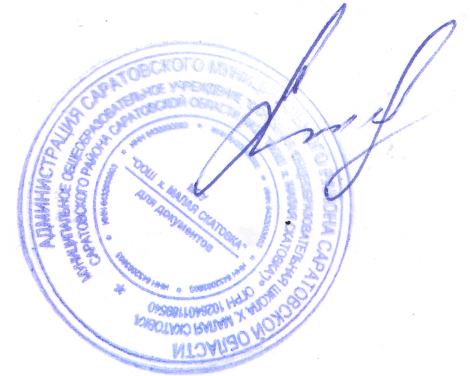 Директор МОУ ООШ х. Малая Скатовка Забабурин А.Г. ______ _____________________16 апреля 2019 г.1.1. Полное наименование образовательной организации в соответствии с уставом: муниципальное общеобразовательное учреждение «Основная общеобразовательная школа х. малая Скатовка Саратовского района Саратовской области»1.2. Краткое наименование организации образовательной организации в соответствии с уставом: МОУ «ООШ х. Малая Скатовка»1.3. Учредитель (учредители): Управление образования администрации Саратовского муниципального района1.4. Места осуществления образовательной деятельности в соответствии с лицензией на право осуществления образовательной деятельности: 410080, Саратовская область, Саратовский район, х. Малая Скатовка, улица Дорожная, 141.5. Телефон:  8-937-14-99-37-961.6. Адрес электронной почты:  m.skatovka@mail.ruПочтовый индекс410080Субъект Российской ФедерацииРоссийская ФедерацияМуниципальный район/городской округСаратовская область Саратовский районНаселенный пунктХ. Малая СкатовкаУлицаДорожнаяНомер дома14№ п/пВид документаСерия и № бланка документаРегистрационный номер и дата выдачиОрган, выдавший документНомер и дата распорядительного акта (приказа) о выдаче документаСрок окончания действия документа1.Документ, подтверждающий наличие лицензии на право осуществления образовательной деятельности 64ЛО1 № 0000374№ 753 от 24.01.2013Министерство образования Саратовской областиПриказ №192 от 24.01.2013бессрочно2.Свидетельство о государственной аккредитации64А01№0000385№110729.12.2015Министерство образования Саратовской областиПриказ №3878 от 29.12.201529.12.15г.№ п/пДолжностные лицаНаименование должностиФамилия, имя, отчествоКонтактный телефон1.РуководительдиректорЗабабурин Александр Григорьевич8-937-14-99-37-962.Заместитель руководителяЗаместитель директора по учебно-воспитательной работеЛаврентьева Наталья Сергеевна8-961-646-31-32Наименование образовательных программУровень, направленностьСроки освоенияКол-во классов/ количество выпускных классовКол-во классов-комплектовКол-во обучающихся/ количество выпускниковСредняя наполняемость классаОбщеобразовательнаяначальное общее  образование44/1320/75Общеобразовательнаяосновное общее образование55/1524/54,8№Предметы учебного плана2018 учебный год (на момент окончания 2017-2018 уч. г.)2018 учебный год (на момент окончания 2017-2018 уч. г.)2018 учебный год (на момент окончания 2017-2018 уч. г.)2018 учебный год (на момент окончания 1 полугодия  2018-2019 уч. г.)2018 учебный год (на момент окончания 1 полугодия  2018-2019 уч. г.)2018 учебный год (на момент окончания 1 полугодия  2018-2019 уч. г.)№Предметы учебного планапо плануфактически%вып-япо плануфактически%вып-я1Русский язык1751609117577442Литературное чтение1401319414061443Математика 1401319414061444Окружающий мир7064917031445Технология 3529833511316Изобразительное искусство3530863516467Иностранный язык7063907031448Физическая культура10510210010546449Музыка 35298335102910Информатика 35308635154311ОЗОЖ3535100---12Риторика 35339435154313ОРКСЭ---351646ИТОГО:9108379291030734Пройдены полностью за счет уплотнения материалаПройдены полностью за счет уплотнения материалаПройдены полностью за счет уплотнения материала№Предметы учебного плана2018 учебный год (на момент окончания 2017-2018 уч. г.)2018 учебный год (на момент окончания 2017-2018 уч. г.)2018 учебный год (на момент окончания 2017-2018 уч. г.)2018 учебный год (на момент окончания 1 полугодия  2018-2019 уч. г.)2018 учебный год (на момент окончания 1 полугодия  2018-2019 уч. г.)2018 учебный год (на момент окончания 1 полугодия  2018-2019 уч. г.)№Предметы учебного планапо плануфактически%вып-япо плануфактически%вып-я1Русский язык1401218610542402Литература70639010540383Алгебра 105928810539374Геометрия 7062887028405История 70659310541396Обществознание 35351003516467География 7062887029418Биология 7057817025369Физика 685885105424010Химия 70639070284011Экология 35308635133712Физическая культура102102100105474513ОБЖ35308635113114Технология 353497---15Иностранный язык10510196105434117Информатика 35277735154318Краеведение 342985---19Изо 353394---ИТОГО:1184106485115545937Пройдены полностью за счет уплотнения материалаПройдены полностью за счет уплотнения материалаПройдены полностью за счет уплотнения материала9 класс2018 год2018 год2018 год9 классКоличество выпускников – 4Количество выпускников – 4Количество выпускников – 4государственная  (итоговая) аттестация государственная  (итоговая) аттестация государственная  (итоговая) аттестация государственная  (итоговая) аттестация ПредметСдавали  Экзамен(кол-во чел./%)не аттестованосреднийбалл по ОУрусский язык4/100%03математика4/100%03биология2/100%03география1/100%03обществознание2/100%03физика1/100%03химия2/100%03№ п/пПараметры статистики2015–2016
 учебный год2016–2017
 учебный год2017–2018
 учебный год2018–2019
 учебный год1Количество детей, обучавшихся на конец учебного года (для 2018–2019 – на конец 2018 года), в том числе:545048451– начальная школа252723211– основная школа292325242Количество учеников, оставленных на повторное обучение:2– начальная школа1-–12– основная школа–103Не получили аттестата:03– об основном общем образовании––4Окончили школу с аттестатом особого образца:04– в основной школе --КлассыВсего обуч-сяИз них успеваютИз них успеваютОкончили годОкончили годОкончили годОкончили годОкончили годНе успеваютНе успеваютНе успеваютНе успеваютПереведены условноПереведены условноКлассыВсего обуч-сяИз них успеваютИз них успеваютОкончили годОкончили годОкончили годОкончили годОкончили годВсегоВсегоИз них н/аИз них н/аПереведены условноПереведены условноКлассыВсего обуч-сяКол-во%%С отметками «4» и «5»%С отметками «5»%Кол-во%Кол-во%Кол-во%2881001005622250000003551001004801200000004658080467001160000Итого191893931370315150000КлассыВсего 
обуч-сяИз них 
успеваютИз них 
успеваютОкончили 
годОкончили 
годОкончили 
годОкончили 
годНе успеваютНе успеваютНе успеваютНе успеваютПереведены 
условноПереведены 
условноКлассыВсего 
обуч-сяИз них 
успеваютИз них 
успеваютОкончили 
годОкончили 
годОкончили 
годОкончили 
годВсегоВсегоИз них н/аИз них н/аПереведены 
условноПереведены 
условноКлассыВсего 
обуч-сяКол-во%С отметками «4» и «5»%С отметками «5»%Кол-во%Кол-во%Кол-во%577100457000000006441003750200000007551004600000000085480240001800012094410012500000000Итого25249612510011600002018 годЭтапыЭтапыЭтапыЭтапыЭтапыЭтапыЭтапыЭтапы2018 годМуниципальныйМуниципальныйРегиональныйРегиональныйФедеральный Федеральный Международный Международный 2018 годколичество обучающихсяколичество обучающихсяколичество обучающихсяколичество обучающихсяколичество обучающихсяколичество обучающихсяколичество обучающихсяколичество обучающихся2018 годпобедителей призеров победителей призеров победителей призеров победителей призеров 030100002018 годЭтапыЭтапыЭтапыЭтапыЭтапыЭтапыЭтапыЭтапы2018 годМуниципальныйМуниципальныйРегиональныйРегиональныйФедеральный Федеральный Международный Международный 2018 годколичество обучающихсяколичество обучающихсяколичество обучающихсяколичество обучающихсяколичество обучающихсяколичество обучающихсяколичество обучающихсяколичество обучающихся2018 годпобедителей призеров победителей призеров победителей призеров победителей призеров 02111213№Количество выпускников 2018 годКоличество выпускников, поступивших в ссузКоличество выпускников, продолживших обучение в ОУПроцент1440100№5432101.174%22%4%---1.272%20%----1.374%23%----1.480%20%----1.570%22%----1.669%24%5%-1%-1.757%33%7%-1%-1.860%32%4%-2%-1.962%20%2%5%6%4%1.1170%28%6%---1.1279%20%----1.1336%30%10%-3%9%№«Да»«Нет»2.140%58%2.236%63%2.332%68%2.432%67%2.516%80%2.618%80%2.724%74%2.821%79%2.99%88%2.105%89%2.1148%51%2.123%95%2.1316%83%2.1446%53%2.1525%70%2.168%85%2.174%96%2.1815%82%2.191%94%2.2013%81%2.216%67%База данных   работников МОУ "ООШ х. Малая Скатовка  Саратовского района Саратовской области" на 2017/2018 учебный годБаза данных   работников МОУ "ООШ х. Малая Скатовка  Саратовского района Саратовской области" на 2017/2018 учебный годБаза данных   работников МОУ "ООШ х. Малая Скатовка  Саратовского района Саратовской области" на 2017/2018 учебный годБаза данных   работников МОУ "ООШ х. Малая Скатовка  Саратовского района Саратовской области" на 2017/2018 учебный годБаза данных   работников МОУ "ООШ х. Малая Скатовка  Саратовского района Саратовской области" на 2017/2018 учебный годБаза данных   работников МОУ "ООШ х. Малая Скатовка  Саратовского района Саратовской области" на 2017/2018 учебный годБаза данных   работников МОУ "ООШ х. Малая Скатовка  Саратовского района Саратовской области" на 2017/2018 учебный годБаза данных   работников МОУ "ООШ х. Малая Скатовка  Саратовского района Саратовской области" на 2017/2018 учебный годБаза данных   работников МОУ "ООШ х. Малая Скатовка  Саратовского района Саратовской области" на 2017/2018 учебный годБаза данных   работников МОУ "ООШ х. Малая Скатовка  Саратовского района Саратовской области" на 2017/2018 учебный годБаза данных   работников МОУ "ООШ х. Малая Скатовка  Саратовского района Саратовской области" на 2017/2018 учебный годБаза данных   работников МОУ "ООШ х. Малая Скатовка  Саратовского района Саратовской области" на 2017/2018 учебный годБаза данных   работников МОУ "ООШ х. Малая Скатовка  Саратовского района Саратовской области" на 2017/2018 учебный годБаза данных   работников МОУ "ООШ х. Малая Скатовка  Саратовского района Саратовской области" на 2017/2018 учебный годБаза данных   работников МОУ "ООШ х. Малая Скатовка  Саратовского района Саратовской области" на 2017/2018 учебный годБаза данных   работников МОУ "ООШ х. Малая Скатовка  Саратовского района Саратовской области" на 2017/2018 учебный годБаза данных   работников МОУ "ООШ х. Малая Скатовка  Саратовского района Саратовской области" на 2017/2018 учебный годБаза данных   работников МОУ "ООШ х. Малая Скатовка  Саратовского района Саратовской области" на 2017/2018 учебный годБаза данных   работников МОУ "ООШ х. Малая Скатовка  Саратовского района Саратовской области" на 2017/2018 учебный годБаза данных   работников МОУ "ООШ х. Малая Скатовка  Саратовского района Саратовской области" на 2017/2018 учебный годБаза данных   работников МОУ "ООШ х. Малая Скатовка  Саратовского района Саратовской области" на 2017/2018 учебный годБаза данных   работников МОУ "ООШ х. Малая Скатовка  Саратовского района Саратовской области" на 2017/2018 учебный годБаза данных   работников МОУ "ООШ х. Малая Скатовка  Саратовского района Саратовской области" на 2017/2018 учебный годБаза данных   работников МОУ "ООШ х. Малая Скатовка  Саратовского района Саратовской области" на 2017/2018 учебный годБаза данных   работников МОУ "ООШ х. Малая Скатовка  Саратовского района Саратовской области" на 2017/2018 учебный годБаза данных   работников МОУ "ООШ х. Малая Скатовка  Саратовского района Саратовской области" на 2017/2018 учебный годФИОФИОДата рожденияДата рожденияПедагогический стажДолжностьДолжностьДолжностьОбразованиеОбразованиеНаименование образовательного учреждения, год окончанияНаименование образовательного учреждения, год окончанияСпециальность по дипломуСпециальность по дипломуКвалификация по дипломуКвалификационная категорияДата прохождения аттестации по приказуДата прохождения аттестации по приказуПреподаваемый предметПреподаваемый предметПереподготовкаКурсы повышения квалификации (год и специализация курсов)Курсы повышения квалификации (год и специализация курсов)Курсы повышения квалификации (год и специализация курсов)Ермакова Мира ВладимировнаЕрмакова Мира Владимировна02.07.195302.07.195323учительучительучительвысшеевысшееЧелябинский политехнический институт им. Ленинского комсомола, 1976Челябинский политехнический институт им. Ленинского комсомола, 1976радиоэлектронные устройстварадиоэлектронные устройстварадиоинженервысшая29.12.201029.12.2010физака математикафизака математика12.09.20142019 "Теория и методика преподавания математики"2019 "Теория и методика преподавания математики"2019 "Теория и методика преподавания математики"Забабурин Александр ГригорьевичЗабабурин Александр Григорьевич01.09.195701.09.195740директор, учитель немецкого языкадиректор, учитель немецкого языкадиректор, учитель немецкого языкавысшеевысшееАлма-Атинский педагогический институт иностранных языков, 1986Алма-Атинский педагогический институт иностранных языков, 1986немецкий языкнемецкий языкучитель немецкого языка средней школыпервая30.11.201030.11.2010немецкийнемецкийнет 2017 "Теория и методика преподавания немецкого языка" 2017 "Теория и методика преподавания немецкого языка" 2017 "Теория и методика преподавания немецкого языка"Забабурина Анна АлександровнаЗабабурина Анна Александровна02.04.198402.04.198418учительучительучительвысшеевысшееПИСГУ им. Н.Г. Чернышевского, 2010ПИСГУ им. Н.Г. Чернышевского, 2010русский язык и литература с дополнительной специальностью Историярусский язык и литература с дополнительной специальностью Историяучитель русского языка, литературы и историивторая29.12.201029.12.2010русский язык, литература, историярусский язык, литература, историянет2017 "Теория и методика преподавания русского языка и литературы"2017 "Теория и методика преподавания русского языка и литературы"2017 "Теория и методика преподавания русского языка и литературы"Забабурина Анна АлександровнаЗабабурина Анна Александровна02.04.198402.04.198418учительучительучительвысшеевысшееПИСГУ им. Н.Г. Чернышевского, 2010ПИСГУ им. Н.Г. Чернышевского, 2010русский язык и литература с дополнительной специальностью Историярусский язык и литература с дополнительной специальностью Историяучитель русского языка, литературы и историивторая29.12.201029.12.2010нетЗабабурина Татьяна БорисовнаЗабабурина Татьяна Борисовна15.03.196215.03.196237учительучительучительсреднее профессиональноесреднее профессиональноеИссыкское педагогическое училище, 1981Иссыкское педагогическое училище, 1981преподавание в начальных классахпреподавание в начальных классахучитель начальных классовсоответствие занимаемой должности26.09.201426.09.2014начальные классыначальные классынет2019 "Теория и методика преподавания в начальных классах"2019 "Теория и методика преподавания в начальных классах"2019 "Теория и методика преподавания в начальных классах"Кармазова Ольга ВикторовнаКармазова Ольга Викторовна09.08.197109.08.197124учительучительучительсреднее профессиональноесреднее профессиональноеВольское педагогическое училище №2 им. Ф.И. ПанфероваВольское педагогическое училище №2 им. Ф.И. Панферовафизическая культурафизическая культураучитель физической культурысоответствие занимаемой должности26.09.201426.09.2014физическая культурафизическая культуранет2016 "Теория и методика преподавания физической культуры"2016 "Теория и методика преподавания физической культуры"2016 "Теория и методика преподавания физической культуры"Арутюнян Кристина ЛевиковнаАрутюнян Кристина Левиковна10.12.199710.12.1997молодой специалистучительучительучительсреднее профессиональноесреднее профессиональноеСаратовский областной педагогический колледж, 2017Саратовский областной педагогический колледж, 2017педагогика и методика начального обученияпедагогика и методика начального обученияучитель начальных классовсоответствие занимаемой должности01.10.201701.10.2017начальные классыначальные классынетЛаврентьева Наталья СергеевнаЛаврентьева Наталья Сергеевна08.07.198308.07.198317учитель, зам. директора по УВРучитель, зам. директора по УВРучитель, зам. директора по УВРвысшеевысшееПИСГУ им. Н.Г. Чернышевского, 2006ПИСГУ им. Н.Г. Чернышевского, 2006преподавание в начальных классахпреподавание в начальных классахучитель начальных классовсоответствие занимаемой должности30.03.201230.03.2012русский язык, литература, изорусский язык, литература, изонет2016 "Теория и методика преподавания русского языка и литературы"2016 "Теория и методика преподавания русского языка и литературы"2016 "Теория и методика преподавания русского языка и литературы"Климова Вера СергеевнаКлимова Вера Сергеевна28.12.199128.12.19912учительучительучительвысшеевысшееСаратовская государственная юридическая академия,2014 Саратовская государственная юридическая академия,2014 ЮрисприденияЮрисприденияюристсоответствие занимаемой должности10.09.201610.09.2016география, биология, химия, экологиягеография, биология, химия, экология20.07.2016Балаковский институт профессиональной переподготовки и повышения квалификации, 20.07.2016Балаковский институт профессиональной переподготовки и повышения квалификации, 20.07.2016Балаковский институт профессиональной переподготовки и повышения квалификации, 20.07.2016Петрова Любовь ВасильевнаПетрова Любовь Васильевна25.01.199625.01.19962учительучительучительсреднее-профессиональноесреднее-профессиональноеСаратовский государственный педагогический институт им. К. Федина, 1916Саратовский государственный педагогический институт им. К. Федина, 1916педагогика и методика начального обученияпедагогика и методика начального обученияучитель начальных классовсоответствие занимаемой должности26.09.201626.09.2016ОБЖ, музыка, технологияОБЖ, музыка, технологиянет2016 "Теория и методика преподавания ОБЖ"2016 "Теория и методика преподавания ОБЖ"2016 "Теория и методика преподавания ОБЖ"Залинян Анаит ГарегиновнаЗалинян Анаит Гарегиновна12.11.198212.11.19821учительучительучительвысшеевысшееАрмянский государственный педагогический университет, 2005Армянский государственный педагогический университет, 2005русский язык и литература русский язык и литература учитель начальных классовсоответствие занимаемой должности26.09.201726.09.2017начальные классыначальные классынетБорзова Ирина ИвановнаБорзова Ирина Ивановна01.06.196901.06.196916учительучительучительсреднее среднее КУПК, 1986КУПК, 1986оператор ЭВМсоответствие занимаемой должности26.09.201426.09.2014информатикаинформатиканет2017 "Теория и методика преподавания информатики"2017 "Теория и методика преподавания информатики"2017 "Теория и методика преподавания информатики"Учебный годНаименование класса/наименование предметаНаименование класса/наименование предметаПрограмма рекомендована МОН/ авторская программа (автор программы)Вид и наименование учебно – методического комплекта (развивающий/традиционный)20185 классРусский языкЛадыженская Т.А. Программа «Русский язык 5-9 классы»Русский язык. 5 кл. Ладыженская Т.А..  Баранов М.Т.,  Тростенцова  Л.А.  М.: «Просвещение», 2014. (традиционный)20185 классМатематикаПрограмма «Математика 5-6 классы» И.И.Зубарева, А.Г.МордковичМатематика, 5 класс, Зубарева И.И., Мордкович А.Г. М.: «Мнемозина», 2015 (традиционный)20185 классЛитератураКоровина В.Я. Программа «Литература 5-9 классы»Литература 5 кл.  Коровина В.Я., Журавлев В.П. М.: «Просвещение», 2012 (традиционный)20185 классНемецкий языкПрограммы по иностранным языкам, Немецкий язык. Основное общее образование. Программы общеобразовательных учреждений 5-9 класс.  И.Л. Бим     Немецкий язык. 5 класс И.Л. Бим, Л.И. Рыжова. М.: «Просвещение», 2014. (традиционный)20185 классГеографияПрограммы общеобразовательных учреждений 5-6 класс. И.И.БариноваГеография –начальный курс.Учебник И.И.Бариновой, А.А.Плешакова, Н.И.Сонина 5 класс, М. «Дрофа»2015 г(традиционный)20185 классБиологияАвторская программа Н.И. Сонина для 5-6 классаВведение в биологию. 5 класс А.А.Плешаков, Н.И.Сонин. М. «Дрофа», 2015г. (традиционный)20185 классИсторияВигасин А.А. Программа «История 5-9 классы»История древнего мира 5 кл. Вигасин А.А. , Годер Г.И. М.: «Просвещение», 2014(традиционный)20185 классОбществознаниеПрограмма по обществознанию для 5-9 классов общеобразовательных учреждений под редакцией Боголюбова Л.Н.Обществознание. 5 класс под ред. Боголюбова Л.Н. М. Просвещение, 2014(традиционный)5 классМузыкаПрограмма по музыке  для общеобразовательных учреждений под редакцией  Сергеевой Г.П., Критской Е.Д. для 5-7 классовМузыка.7 класс. Сергеева Г.П., Критская Е.Д. М.«Просвещение», 2014 г. (традиционный)5 классИзобразительное искусствоПрограмма основного общего образования «Изобразительное искусство» 5-8 классы.Б.Н.НеменскийДекоративно-прикладное искусство в жизни человека Н.А.Горяева., О.А.Островская  5 кл.  М.: Просвещение, 2014 (традиционный)5 классФизическая культураКомплексная программа физического воспитания учащихся Лях В.И. Зданевич  А.А.«Физическая культура 1-9 классы»Физическая культура.  5 класс. Лях В.И. Зданевич  А.А. «Просвещение» 2014 г. (традиционный)5 классТехнологияПрограмма «Технология 5-8 классы» автор Симоненко В.Д.Технология. 5 класс. Симоненко В.Д..  М.: «Дрофа», 2014г. (традиционный)5 классИнформатика и ИКТПрограмма по информатике для  5-7 классов общеобразовательных учреждений под редакцией  Босовой  ЛЛ.Информатика. 5 класс. Босова Л.Л., Босова А.Ю. «БИНОМ» 2014 г. (традиционный)5 классКраеведениеПрограмма по курсу краеведения для 5 класса «Культура народов Поволжья»Автор-составитель  Толкачева Л.П.Культура народов Поволжья. 5 класс.Толкачева Л.П. Саратов  КИЦ «Добродея»,  2014г. (традиционный)5 классОРКСЭПрограмма общеобразовательных учреждений для 4-5 классов под ред А.Л.Беглова«Основы мировых религиозных культур» А.Л. Беглов, Е.В. Саплина М.: «Вентана-Графф», 2012(традиционный)ОБЖПрограмма ОБЖ 5-9 классыАвторы: Мирнов А.Т., Хренников Б.О.,  ОБЖ 5классМирнов А.Т., Хренников Б.О., М.: Просвещение, 2013г. (традиционный)Экология ПМК Экология 5-9 классы. Автор Акифьева Е.В. Саратов ГОУ ДПО «СарИПКиПРО» Введение в биологию и экологию 5 класс.Т.С.Сухова. М. «Вентана-Граф»2012г. (традиционный)2017-20186 классРусский языкЛадыженская Т.А. Программа «Русский язык 5-9 классы»Русский язык. 6 класс. Т.А. Ладыженская,  М.Т. Баранов, Л.А. Тростенцова  М.: «Просвещение», 2015.  (традиционный)2017-20186 классМатематикаРабочая программа изучения курса математики 6 классов при работе по учебникам «Математика, 6 класс» авторов И.И.Зубаревой, А.Г. Мордковича Математика 6 класс: И.И. Зубарева, А.Г. Мордкович, М.: «Мнемозина», 2015УМК «Практика Развивающего Обучения (ПРО)»2017-20186 классЛитература Коровина В.Я. Программа «Литература 5-9 классы»Литература 6 кл.  Коровина В.Я., Журавлев В.П. М.: «Просвещение», 2013 (традиционный)2017-20186 классНемецкий языкПрограммы по иностранным языкам, Немецкий язык. Основное общее образование. Программы общеобразовательных учреждений 5-9 класс.  И.Л. Бим     Немецкий язык.6 класс И.Л. Бим, Л.И. Рыжова. М.: «Просвещение», 2013. (традиционный)2017-20186 классМузыкаПрограмма по музыке  для общеобразовательных учреждений под редакцией  Сергеевой Г.П., Критской Е.Д. для 5-7 классовМузыка.7 класс. Сергеева Г.П., Критская Е.Д. М.«Просвещение», 2014 г. (традиционный)2017-20186 классИзобразительное искусствоПрограмма основного общего образования «Изобразительное искусство» 5-8 классы.Б.Н.НеменскийИскусство в жизни человека 6 кл.  Л.А.Неменская М.: Просвещение, 2014 (традиционный)2017-20186 классТехнологияПрограмма «Технология 5-8 классы» автор Симоненко В.Д.Технология. 6 кл. Симоненко В.Д.  М. : «Дрофа»,    2015  (традиционный)2017-20186 классФизическая культураКомплексная программа физического воспитания учащихся Лях В.И. Зданевич  А.А.«Физическая культура 1-9 классы»Физическая культура.  6 класс. Лях В.И. Зданевич  А.А. «Просвещение» 2014 г. (традиционный)2017-20186 классИнформатика и ИКТПрограмма по информатике для  5-7 классов общеобразовательных учреждений под редакцией  Босовой  ЛЛ.Информатика. 6 класс. Босова Л.Л., Босова А.Ю. «БИНОМ» 2014 г. (традиционный)2017-20186 классИсторияАгибалова Е.В.  Программа «История 5-9 классы»История средних веков 6 кл. Агибалова Е.В., Донской Г.М. М: «Просвещение», 2015(традиционный)2017-20186 классИсторияДанилов А.А. Программа «История 5-9 классы»История России 6 кл. Данилов А.А.,  Косулина Л.Г. М.: «Просвещение», 2015(традиционный)2017-20186 классОбществознание(включая экономику и право)Программы общеобразовательных учреждений. Обществознание 6-9 классы. Под ред. Г.А. Боголюбова Л.Н.Обществознание.6  класс под ред.Боголюбова Л.Н. М. Просвещение, 2013(традиционный)2017-20186 классГеография.Программы общеобразовательных учреждений 5-6 класс. И.И.БариноваГеография –начальный курс.Учебник И.И.Бариновой, А.А.Плешакова, Н.И.Сонина 6 класс, М. «Дрофа»2015 г(традиционный)2017-20186 классБиологияАвторская программа Н.И. Сонина для 5-6 классаБиология живой организм .6 класс Н.И. Сонин, В.И Сонина.М. «ДРОФА» 2015г. (традиционный)2017-20186 классКраеведение Региональная программа географического  образования под ред. С.Г.Воскресенского  Авторская программа Макарцева М.Л.Географическое краеведение Саратовской области. 6 класс.Макарцева Л.В. Саратов «Добродея»,  2014 (традиционный)2017-2018ОБЖПрограмма ОБЖ 5-9 классыАвторы: Мирнов А.Т., Хренников Б.О. ОБЖ 6класс Мирнов А.Т., Хренников Б.О., М.: Просвещение, 2013г. (традиционный)Экология ПМК Экология 5-9 классы. Автор Акифьева Е.В. Саратов ГОУ ДПО «СарИПКиПРО»Экология растений. 6 класс. А.М.Былова. «Вентана-Граф»2012 г. (традиционный)2017-20187 классРусский языкЛадыженская Т.А. Программа «Русский язык 5-9 классы»Русский язык. 7 класс. Т.А. Ладыженская,  М.Т. Баранов, Л.А. Тростенцова  М.: «Просвещение», 2015.  (традиционный)2017-20187 классМатематикаАвторская программа А.Г. Мордковича по алгебре для 7-9 классовАлгебра 7 класс. В 2 ч./Мордкович А.Г., Александрова Л.А., Мишустина Т.Н. и др., М.: «Мнемозина», 2014(развивающий)2017-20187 классМатематикаАвторская программа И.Ф. Шарыгина по геометрии для 7- 9 класовГеометрия 7-9 кл./ И.Ф. Шарыгин, М.: Дрофа, 2013(традиционный)2017-20187 классЛитератураКоровина В.Я. Программа «Литература 5-9 классы»Литература 7 кл.  Коровина В.Я., Журавлев В.П. М.: «Просвещение», 2013 (традиционный)2017-20187 классНемецкий языкПрограммы по иностранным языкам, Немецкий язык. Основное общее образование. Программы общеобразовательных учреждений 5-9 класс.  И.Л. Бим     Немецкий язык. 7 класс И.Л. Бим, Л.И. Рыжова. М.: «Просвещение», 2013. (традиционный)2017-20187 классМузыкаПрограмма по музыке  для общеобразовательных учреждений под редакцией  Сергеевой Г.П., Критской Е.Д. для 5-7 классовМузыка.7 класс. Сергеева Г.П., Критская Е.Д. М.«Просвещение», 2014 г. (традиционный)2017-20187 классИзобразительное искусствоПрограмма основного общего образования «Изобразительное искусство» 5-8 классы.Б.Н.НеменскийДизайн и архитектура  в жизни человека 7 кл.  Л.А.Неменская М.: Просвещение, 2015 (традиционный)2017-20187 классТехнологияПрограмма «Технология 5-8классы», автор Симоненко В.Д.Технология. 7 класс.  Симоненко В.Д.. М.: «Вентана-Граф», 2013 (традиционный)2017-20187 классФизическая культураКомплексная программа физического воспитания учащихся Лях В.И. Зданевич  А.А.«Физическая культура 1-9 классы»Физическая культура.  7 класс. Лях В.И. Зданевич  А.А. «Просвещение» 2014 г. (традиционный)2017-20187 классИнформатика и ИКТПрограмма по информатике для  5-7 классов общеобразовательных учреждений под редакцией  Босовой  ЛЛ.Информатика. 7 класс. Босова Л.Л., Босова А.Ю. «БИНОМ» 2014 г. (традиционный)2017-20187 классИстория Юдовская А.Я. Программа «История 5-9 классы»Новая история 7 кл. Юдовская А.Я., Баранов П.А., Ванюшкина Л.М. М.: «Просвещение», 2012(традиционный)2017-20187 классИстория Данилов А.А. Программа «История 5-9 классы»История России 7 кл. Данилов А.А., Косулина Л.Г. М.: «Просвещение», 2012(традиционный)2017-20187 классОбществознание(включая экономику и право)Программы общеобразовательных учреждений. Обществознание 6-9 классы.Боголюбов Л.Н.Обществознание. 7  класс под ред.Боголюбова Л.Н. М. Просвещение, 2012(традиционный)2017-20187 классФизикаПрограмма основного  общего  образования: «Физика» 7- 9  классы» А.А.Кузнецов, М.В.Рыжаков, А.М.КондаковФизика. 7 класс.  А.В. Перышкин. М.: «Дрофа», 2014 (традиционный)2017-20187 классБиологияАвторская программа Пасечника В.В. для 7-9 классовБиология животные. В.В. Латюшин, В.А. Шапкин. 7 классМ. «ДРОФА» 2013г. (традиционный)2017-20187 классГеографияПрограммы по географии 7-9 классы. В.П. Дронов, Баринова И.И.География .7 класс. В.П. Дронов, И.И. Баринова, В.Я. Ром, А.А.  Лобжанидзе. М.: «Дрофа», 2014. (традиционный)2017-20187 классОБЖПрограмма ОБЖ 5-9 классыАвторы: Мирнов А.Т., Хренников Б.О.,  ОБЖ 7классМирнов А.Т., Хренников Б.О., М.: Просвещение, 2013г. (традиционный)2017-20187 классКраеведениеПрограмма  по биологическому краеведениюСост. В.Б. Сельцер, Л.П. Худяков, Н.В.Биологическое краеведение. 7 класс. В.Б. Сельцер, Л.П. Худяков, Н.В. Дмитриева, Р.Л. Сосновская.  Саратов  «Добродея», 2012(традиционный)Экология ПМК Экология 5-9 классы. Автор Акифьева Е.В. Саратов ГОУ ДПО «СарИПКиПРО»Экология животных. 7 класс. В.Г.Бабенко «Вентана-Граф» 2014 г. (традиционный)2017-20188 классРусский языкЛьвова С.И. Программа «Русский язык 5-9 классы»Русский язык. 8 класс. С.И.Львова, В.В.Львов М.: Мнемозина 2013 (традиционный)2017-20188 классМатематика Авторская программа А.Г. Мордковича по алгебре для 7-9 классовАлгебра 8 класс. В 2 ч./Мордкович А.Г., Александрова Л.А., Мишустина Т.Н. и др., М.: «Мнемозина», 2014(развивающий)2017-20188 классМатематика Авторская программа И.Ф. Шарыгина по геометрии для 7- 9 класовГеометрия 7-9 кл./ И.Ф. Шарыгин, М.: Дрофа, 2013(традиционный)2017-20188 классЛитератураКоровина В.Я. Программа «Литература 5-9 классы»Литература 8 кл.  Коровина В.Я., Журавлев В.П. М.: «Просвещение», 2014 (традиционный)2017-20188 классНемецкий языкПрограммы по иностранным языкам, Немецкий язык. Основное общее образование. Программы общеобразовательных учреждений 5-9 класс.  И.Л. Бим     Немецкий язык. 8 класс И.Л. Бим, Л.И. Рыжова. М.: «Просвещение», 2014. (традиционный)2017-20188 классФизика.Программа основного  общего  образования: «Физика» 7- 9  классы» А.А.Кузнецов, М.В.Рыжаков, А.М.КондаковФизика.8  класс.  А.В. Перышкин. М.: «Дрофа», 2014 (традиционный)2017-20188 классИскусствоСергеева Г.П. Программа «Искусство 8-9 классы» Искусство.8-9 классы Сергеева Г.П., Критская Е.Д. М.«Просвещение», 2014 (традиционный)2017-20188 классТехнология.Программа «Технология 5-8 классы» автор Симоненко В.Д.Технология.8 класс. Симоненко В.Д. М.«Вентана-Граф», 2013  г  (традиционный)2017-20188 классИнформатика и ИКТПрограмма «Информатика и ИКТ для 8-9 классов» Н.Д.УгриновичИнформатика и ИКТ, 8 класс Угринович Н.Д. М.: «Бином» 2013 (традиционный)2017-20188 класс История Юдовская А.Я. Программа «История 5-9 классы»Новая история 8 кл. Юдовская А.Я., Баранов П.А.,  Ванюшкина Л.М. М.: «Просвещение», 2012(традиционный)2017-20188 класс История Данилов А.А. Программа «История 5-9 классы»История России 8 кл. Данилов А.А.,  Косулина Л.Г. М.: «Просвещение», 2012(традиционный)2017-20188 классОбществознание(включая экономику и право)Программа основного общего образования по обществознанию, Л.Н. БоголюбовОбществознание.  8 класс под ред.Боголюбова Л.Н. М.: Просвещение, 2014(традиционный)2017-20188 классХимияГабриелян О. С. Программа курса химии для 8-9 классов общеобразовательных учреждений.Химия. 8 класс. О.С. Габриелян  М.: «Дрофа». 2014 (традиционный)2017-20188 классБиологияАвторская программа Пасечника В.В. для 7-9 классовБиология человека. В.В. Латюшин, В.А. Шапкин. 8 классМ. «ДРОФА» 2013г. (традиционный)2017-20188 классГеографияПрограммы по географии 7-9 классы. В.П. Дронов, Баринова И.И.География .8 класс. В.П. Дронов, И.И. Баринова, В.Я. Ром, А.А.  Лобжанидзе. М.: «Дрофа», 2014. (традиционный)2017-20188 классЭкологияПМК Экология 5-9 классы. Автор Акифьева Е.В. Саратов ГОУ ДПО «СарИПКиПРО» Экология человека 8 класс  М.З. Федорова «Вентана-Граф» 2012г.(традиционный)2017-20188 класс2017-20188 классОБЖПрограмма ОБЖ 5-9 классыАвторы: Мирнов А.Т., Хренников Б.О.,  ОБЖ 8классМирнов А.Т., Хренников Б.О., М.: Просвещение, 2013г. (традиционный)2017-20188 классОЗОЖПрограмма для 5-9 классов общеобразовательных учреждений и рекомендации для учителя. Михайлина М.Ю., Павлова М.В. ЛысогорскаяЗдоровый образ жизни. 8 класс. М.Ю. Михайлина, М.В. Лысогорская, М.А. Павлова. Саратов: «Добродея», 2012 (традиционный)2017-20188 классКраеведениеРегиональная   программа географического образования под ред. С.Г.ВоскресенскогоКультура края. 8 класс. Гаврилова Г.Н., Колесова Е.В.  Саратов «Добродея»,  2010г. (традиционный)2017-2018Физическая культураКомплексная программа физического воспитания учащихся Лях В.И. Зданевич  А.А.«Физическая культура 1-9 классы»Физическая культура.  5 класс. Лях В.И. Зданевич  А.А. «Просвещение» 2014 г. (традиционный)2017-20189 классРусский языкЛьвова С.И. Программа «Русский язык 5-9 классы»Русский язык. 8 класс. С.И.Львова, В.В.Львов М.: Мнемозина 2013 (традиционный)2017-20189 классМатематикаАвторская программа А.Г. Мордковича по алгебре для 7-9 классовАлгебра 9 класс. В 2 ч./Мордкович А.Г., Александрова Л.А., Мишустина Т.Н. и др., М.: «Мнемозина», 2014(развивающий)2017-20189 классМатематикаАвторская программа И.Ф. Шарыгина по геометрии для 7- 9 класовГеометрия 7-9 кл./ И.Ф. Шарыгин, М.: Дрофа, 2013(традиционный)2017-20189 классЛитератураКоровина В.Я. Программа «Литература 5-9 классы»Литература 9 кл.  Коровина В.Я., Журавлев В.П. М.: «Просвещение», 2014 (традиционный)2017-20189 классНемецкий  языкПрограммы по иностранным языкам, Немецкий язык. Основное общее образование. Программы общеобразовательных учреждений 5-9 класс.  И.Л. Бим     Немецкий язык. 9 класс И.Л. Бим, Л.И. Рыжова. М.: «Просвещение», 2013. (традиционный)2017-20189 классФизика.Программа основного  общего  образования: «Физика» 7- 9  классы» А.А.Кузнецов, М.В.Рыжаков, А.М.КондаковФизика. 9 класс. А.В. Перышкин. М.: «Дрофа», 2013 (традиционный)2017-20189 классИскусствоСергеева Г.П. Программа «Искусство 8-9 классы»Искусство.8-9 классы Сергеева Г.П., Критская Е.Д. М.: «Просвещение»,2014 (традиционный)9 классФизическая культураКомплексная программа физического воспитания учащихся Лях В.И. Зданевич  А.А.«Физическая культура 1-9 классы»Физическая культура.  5 класс. Лях В.И. Зданевич  А.А. «Просвещение» 2014 г. (традиционный)9 классИнформатика и ИКТПрограмма «Информатика и ИКТ для 8-9 классов» Н.Д.УгриновичИнформатика и ИКТ, 8 класс Угринович Н.Д. М.: «Бином» 2013 (традиционный)9 классИсторияСергеев Е.Ю..Программа «История 5-9 классы»Всеобщая история. Новейшая история 9 кл. Сергеев Е.Ю., Чубарьян А.О. М.: «Просвещение», 2012(традиционный)9 классИсторияДанилов А.А. Программа «История 5-9 классы»История России 9 кл. Данилов А.А., Косулина Л.Г. М.: «Просвещение», 2012(традиционный)9 классОбществознание (включая экономику и право)Программа основного общего образования по обществознанию,Л.Н. БоголюбовОбществознание.  9  класс под ред.Боголюбова Л.Н. М.Прсвещение, 2014 (традиционный)9 классХимияГабриелян О. С. Программа курса химии для 8-9 классов общеобразовательных учреждений.Химия. 9 класс. О.С. Габриелян  М.: «Дрофа», 2014. (традиционный)9 классБиологияАвторская программа Пасечника В.В. для 7-9 классовБиология животные. В.В. Латюшин, В.А. Шапкин. 7 классМ. «ДРОФА» 2013г. (традиционный)9 классГеографияПрограммы по географии 7-9 классы. И.Л.ДушинаГеография России. Хозяйство и географические районы. 9 класс. А.И.Алнксеев, В.А.Низовцев М.: «Дрофа», 2014. (традиционный)9 классОБЖПрограмма ОБЖ 5-9 классыАвторы: Мирнов А.Т., Хренников Б.О.,  ОБЖ 9классМирнов А.Т., Хренников Б.О., М.: Просвещение, 2013г. (традиционный)Экология ПМК Экология 5-9 классы. Автор Акифьева Е.В. Саратов ГОУ ДПО «СарИПКиПРО»Общая экология. 9 класс  Н.М. Чернова М. «Дрофа»2013 г. (традиционный)Образовательная программа Количество обучающихсяБиблиотечный фонд учебников (кол-во экз.)Выдано обучающимся (кол-во экз.)Обеспеченность за счет библиотечного фонда школы 4  (%)Обеспеченность за счет  родительских средств (%)Основная  общеобразовательная программа начального общего образования 1 класс 474100%0%2 класс 888100%0%3 класс 555100%0%4 класс 676100%0%Основная  общеобразовательная программа  основного общего образования 5 класс 777100 %0%6 класс 454100 %0%7 класс 565100 %0%8 класс 555100 %0%9 класс 4124100 %0%N п/пПоказателиЕдиница измеренияКалендарный годКалендарный год+/-N п/пПоказателиЕдиница измерения20172018+/-1. Образовательная деятельность Образовательная деятельность Образовательная деятельность Образовательная деятельность Образовательная деятельность 1.1 Общая численность учащихся человек 48461.2 Численность учащихся по образовательной программе начального общего образования человек 23211.3 Численность учащихся по образовательной программе основного общего образования человек 25251.4 Численность учащихся по образовательной программе среднего общего образования человек 0001.5 Численность/удельный вес численности учащихся, успевающих на "4" и "5" по результатам промежуточной аттестации, в общей численности учащихся человек/%24/9027/59-1.6 Средний балл государственной итоговой аттестации выпускников 9 класса по русскому языку балл 331.7 Средний балл государственной итоговой аттестации выпускников 9 класса по математике балл 331.8 Средний балл единого государственного экзамена выпускников 11 класса по русскому языку балл 001.9 Средний балл единого государственного экзамена выпускников 11 класса по математике балл 001.10 Численность/удельный вес численности выпускников 9 класса, получивших неудовлетворительные результаты на государственной итоговой аттестации по русскому языку, в общей численности выпускников 9 класса человек/%001.11 Численность/удельный вес численности выпускников 9 класса, получивших неудовлетворительные результаты на государственной итоговой аттестации по математике, в общей численности выпускников 9 класса человек/%001.12 Численность/удельный вес численности выпускников 11 класса, получивших результаты ниже установленного минимального количества баллов единого государственного экзамена по русскому языку, в общей численности выпускников 11 класса человек/%001.13 Численность/удельный вес численности выпускников 11 класса, получивших результаты ниже установленного минимального количества баллов единого государственного экзамена по математике, в общей численности выпускников 11 класса человек/%001.14 Численность/удельный вес численности выпускников 9 класса, не получивших аттестаты об основном общем образовании, в общей численности выпускников 9 класса человек/%001.15 Численность/удельный вес численности выпускников 11 класса, не получивших аттестаты о среднем общем образовании, в общей численности выпускников 11 класса человек/%001.16 Численность/удельный вес численности выпускников 9 класса, получивших аттестаты об основном общем образовании с отличием, в общей численности выпускников 9 класса человек/%001.17 Численность/удельный вес численности выпускников 11 класса, получивших аттестаты о среднем общем образовании с отличием, в общей численности выпускников 11 класса человек/%001.18 Численность/удельный вес численности учащихся, принявших участие в различных олимпиадах, смотрах, конкурсах, в общей численности учащихся человек/%37/7729/63-1.19 Численность/удельный вес численности учащихся-победителей и призеров олимпиад, смотров, конкурсов, в общей численности учащихся, в том числе:человек/%10/2015/32+1.19.1 Регионального уровня человек/%3/64/81.19.2 Федерального уровня человек/%7/152/4+1.19.3 Международного уровня человек/%001.20 Численность/удельный вес численности учащихся, получающих образование с углубленным изучением отдельных учебных предметов, в общей численности учащихся человек/%001.21 Численность/удельный вес численности учащихся, получающих образование в рамках профильного обучения, в общей численности учащихся человек/%001.22 Численность/удельный вес численности обучающихся с применением дистанционных образовательных технологий, электронного обучения, в общей численности учащихся человек/%001.23 Численность/удельный вес численности учащихся в рамках сетевой формы реализации образовательных программ, в общей численности учащихся человек/%001.24 Общая численность педагогических работников, в том числе:человек 11111.25 Численность/удельный вес численности педагогических работников, имеющих высшее образование, в общей численности педагогических работников человек/%6/545/45-1.26 Численность/удельный вес численности педагогических работников, имеющих высшее образование педагогической направленности (профиля), в общей численности педагогических работников человек/%6/545/45-1.27 Численность/удельный вес численности педагогических работников, имеющих среднее профессиональное образование, в общей численности педагогических работников человек/%5/466/461.28 Численность/удельный вес численности педагогических работников, имеющих среднее профессиональное образование педагогической направленности (профиля), в общей численности педагогических работников человек/%001.29 Численность/удельный вес численности педагогических работников, которым по результатам аттестации присвоена квалификационная категория в общей численности педагогических работников, в том числе:человек/%2/180-1.29.1 Высшая человек/%1/901.29.2 Первая человек/%1/901.30 Численность/удельный вес численности педагогических работников в общей численности педагогических работников, педагогический стаж работы которых составляет:человек/%1.30.1 До 5 лет человек/%4/364/361.30.2 Свыше 30 лет человек/%2/183/271.31 Численность/удельный вес численности педагогических работников в общей численности педагогических работников в возрасте до 30 лет человек/%2/182/181.32 Численность/удельный вес численности педагогических работников в общей численности педагогических работников в возрасте от 55 лет человек/%3/273/271.33 Численность/удельный вес численности педагогических и административно-хозяйственных работников, прошедших за последние 3 года повышение квалификации/профессиональную переподготовку по профилю педагогической деятельности или иной осуществляемой в образовательной организации деятельности, в общей численности педагогических и административно-хозяйственных работников человек/%1/911/1001.34 Численность/удельный вес численности педагогических и административно-хозяйственных работников, прошедших повышение квалификации по применению в образовательном процессе федеральных государственных образовательных стандартов в общей численности педагогических и административно-хозяйственных работников человек/%011/1002. Инфраструктура Инфраструктура Инфраструктура Инфраструктура Инфраструктура 2.1 Количество компьютеров в расчете на одного учащегося единиц 12122.2 Количество экземпляров учебной и учебно-методической литературы из общего количества единиц хранения библиотечного фонда, состоящих на учете, в расчете на одного учащегося единиц 222.3 Наличие в образовательной организации системы электронного документооборота да/нет нетнет2.4 Наличие читального зала библиотеки, в том числе:да/нет нетнет2.4.1 С обеспечением возможности работы на стационарных компьютерах или использования переносных компьютеров да/нет нетнет2.4.2 С медиатекой да/нет нетнет2.4.3 Оснащенного средствами сканирования и распознавания текстов да/нет нетнет2.4.4 С выходом в Интернет с компьютеров, расположенных в помещении библиотеки да/нет нетнет2.4.5 С контролируемой распечаткой бумажных материалов да/нет нетнет2.5 Численность/удельный вес численности учащихся, которым обеспечена возможность пользоваться широкополосным Интернетом (не менее 2 Мб/с), в общей численности учащихся человек/%002.6 Общая площадь помещений, в которых осуществляется образовательная деятельность, в расчете на одного учащегося кв.м 262612